Příloha č. 4    Technická specifikace požadovaných úprav účelové nástavby.První pravá roleta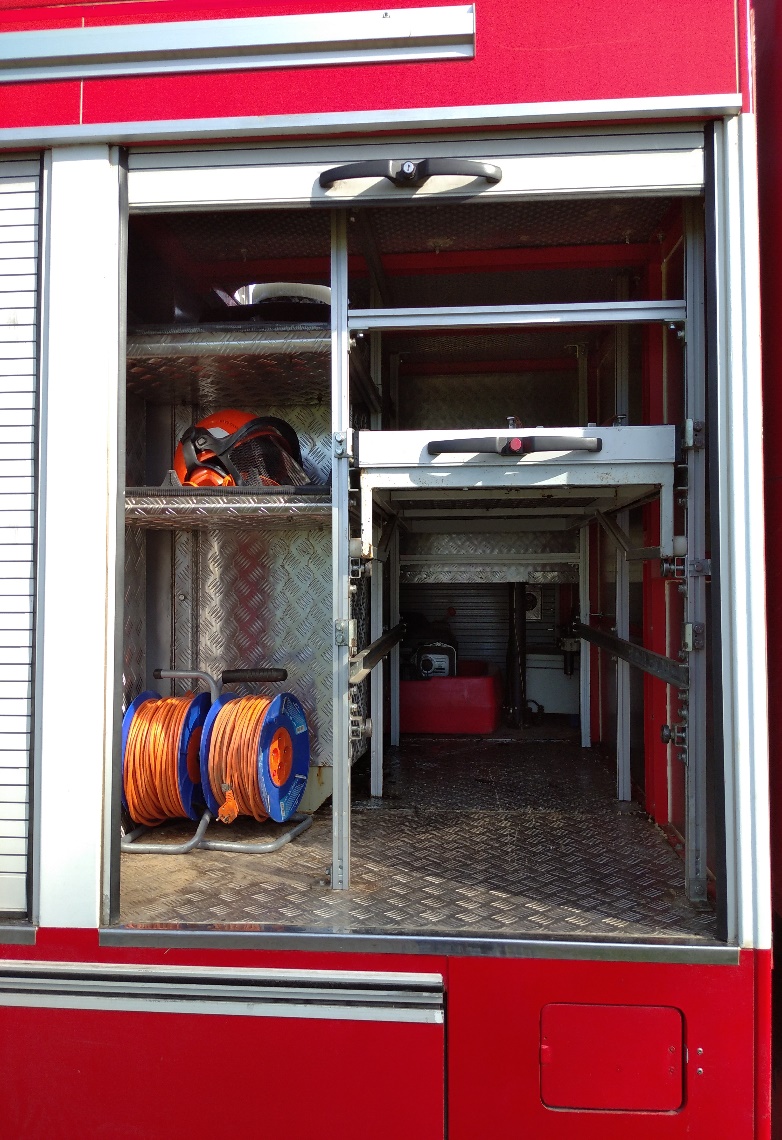 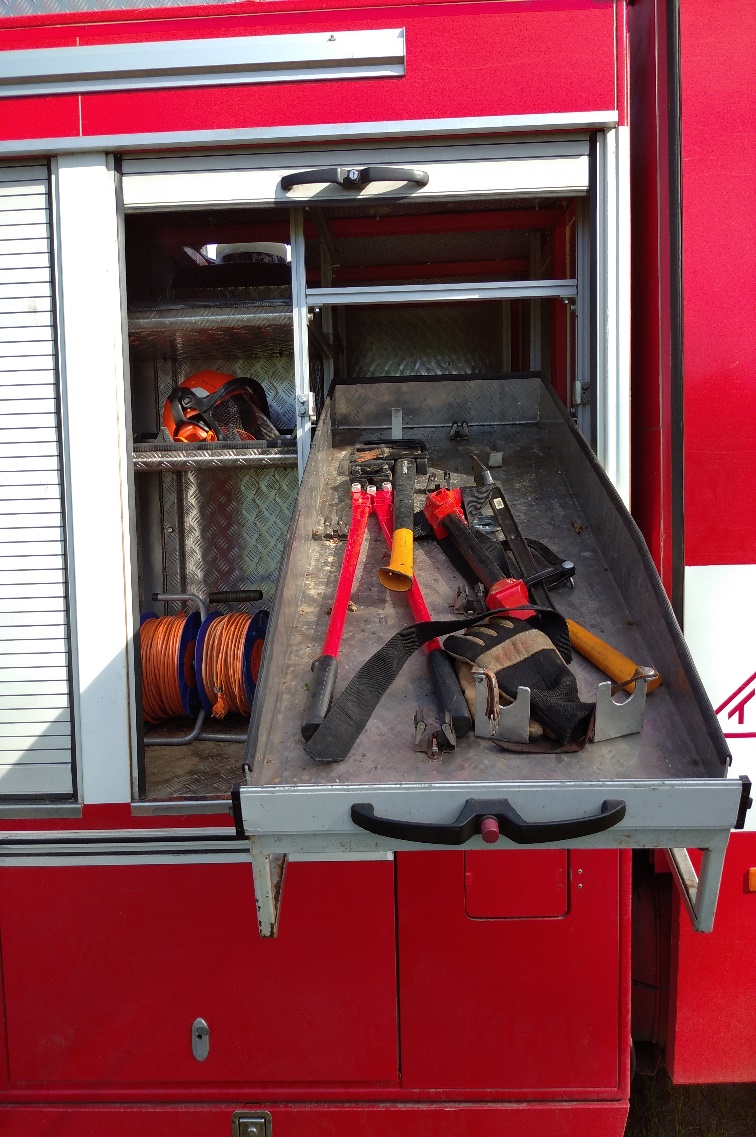 úprava uložení výbavyúprava demontovaného výsuvu a montáž do spodní části roletymontáž výbavy na výsuv ( mot. pila, mot.rozbrus, kanystry a příslušenství)Instalace velkého úložného prostoru pod rolety umístění na pravé, spodní části v prostoru stávajícího uložení reservního kola a nářadídemontáž uložení reservního kolademontáž stávajícího úložného prostoruvýroba nového úložného prostoruuzavřeno sklopnými dveřmi sloužícími jako stupačkauzamčeno 2ks zapuštěných zámkůumístění elektrocentrály na výsuvné plato umístění kanystru s PHM 20lumístění navíjecí buben PVC - 2ks Zadní část u čerpadla 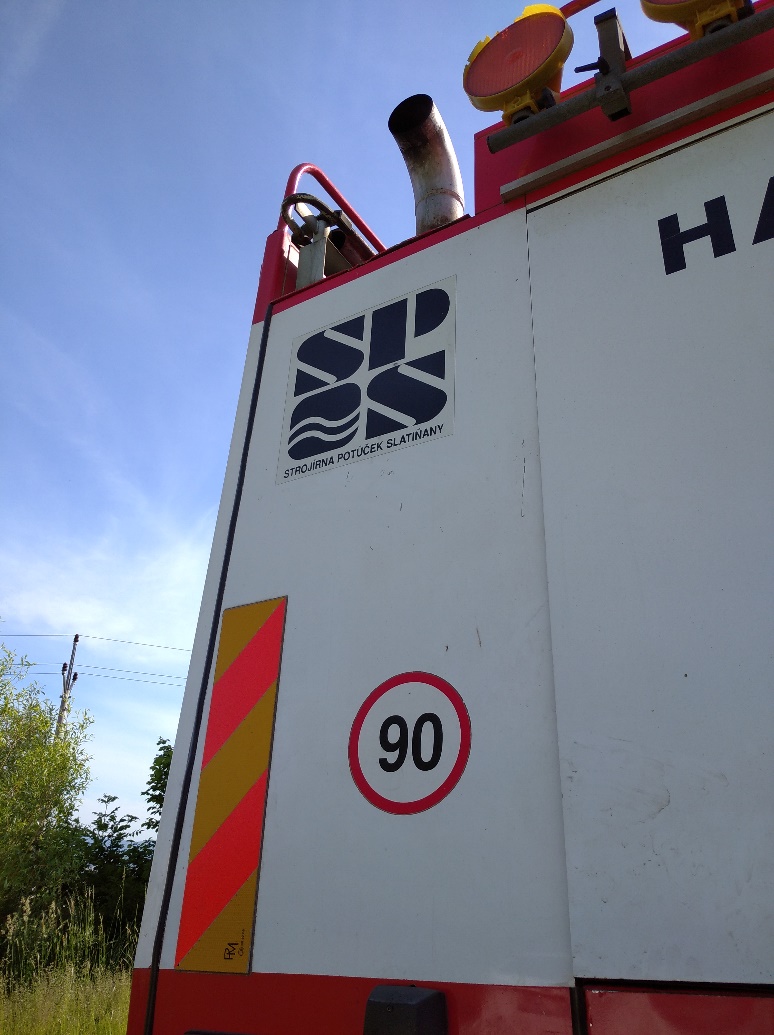 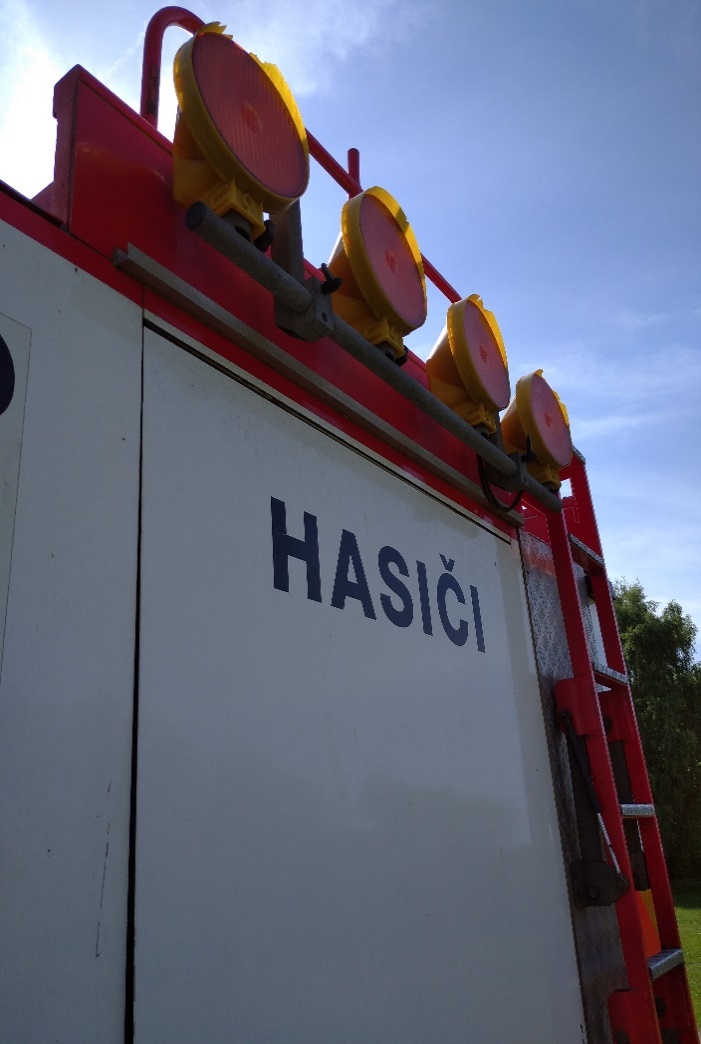 Instalace nové LED světelné aleje, oranžová barva  - minimálně 6x LED moduly světlo zábleskové přídavné modré 2ks - predátorinstalace osvětlovacího stožáru na levou část nástavbyúprava koncovky výfuku úprava osvětlení žebříku pro výstup na účelovou nástavbu Kabina posádky vozu 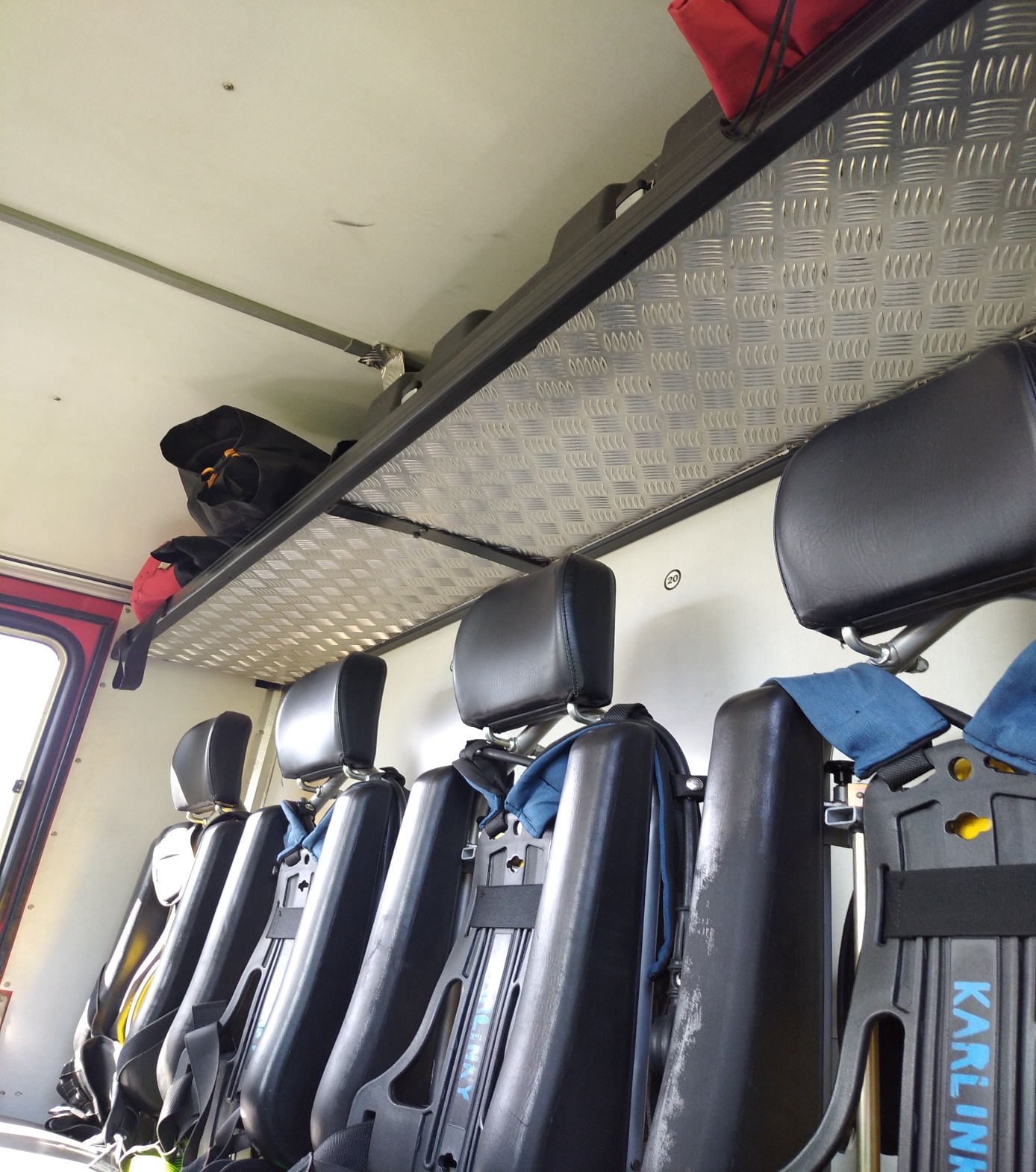 Výroba a montáž úchytů pro páteřovou desku, pod polici nad dýchacími přístroji Instalace nového úložného prostoru pro AKU - umístění v levé zadní, spodní stupačce kabiny řidičesvětlo zábleskové přídavné modré 2ks – predátor, na masku vozu Pochozí část účelové nástavby  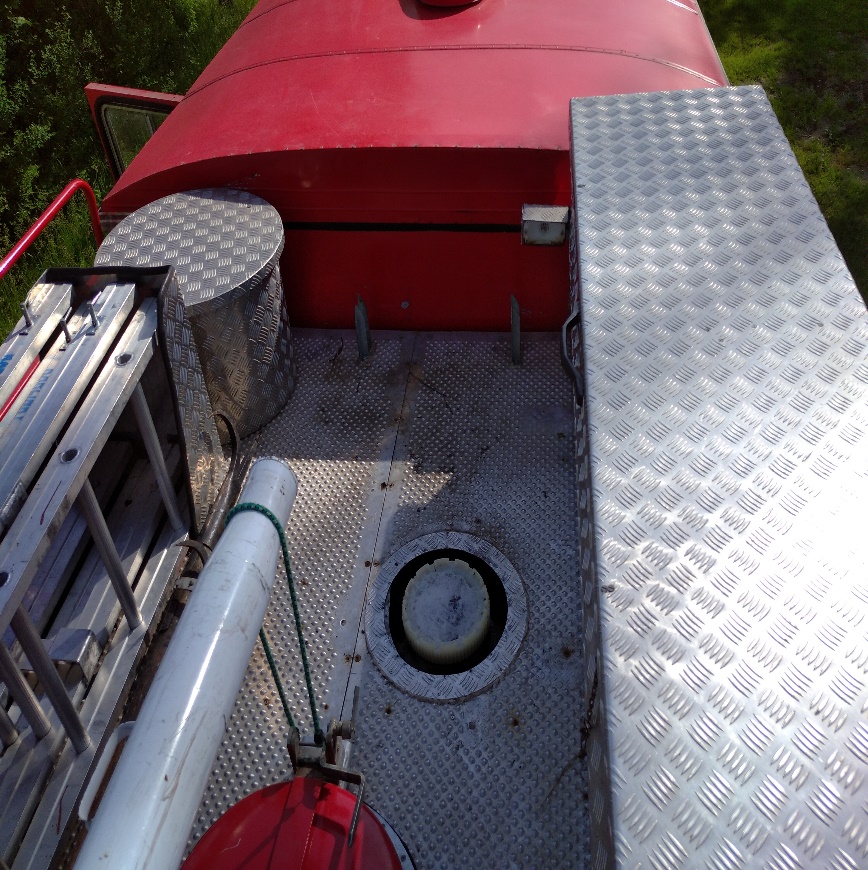 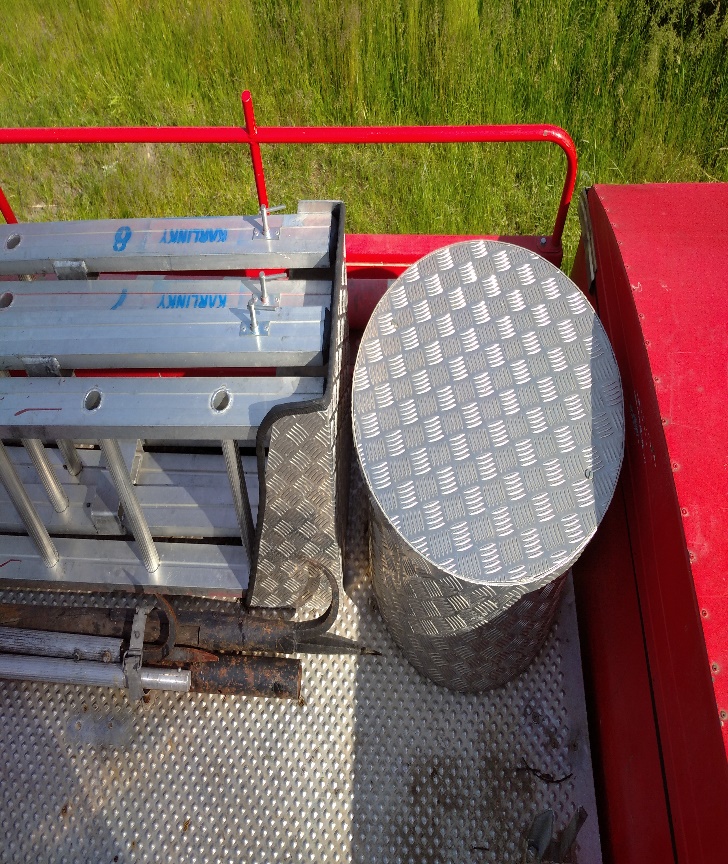 Demontáž stávající bedny, montáž napříč za kabinu Výroba nové bedny a montáž po pravé straně účelové nástavby délka 2200, šířka 500  Demontáž pochozí části účelové nástavby a nádrže na pěnidlo Oprava konstrukce rámu pěnové nádržeZpětná montáž nádrže na pěnidlo a pochozí části účelové nástavby       Montáž trhacího háku AL na bok bedny,První levá roleta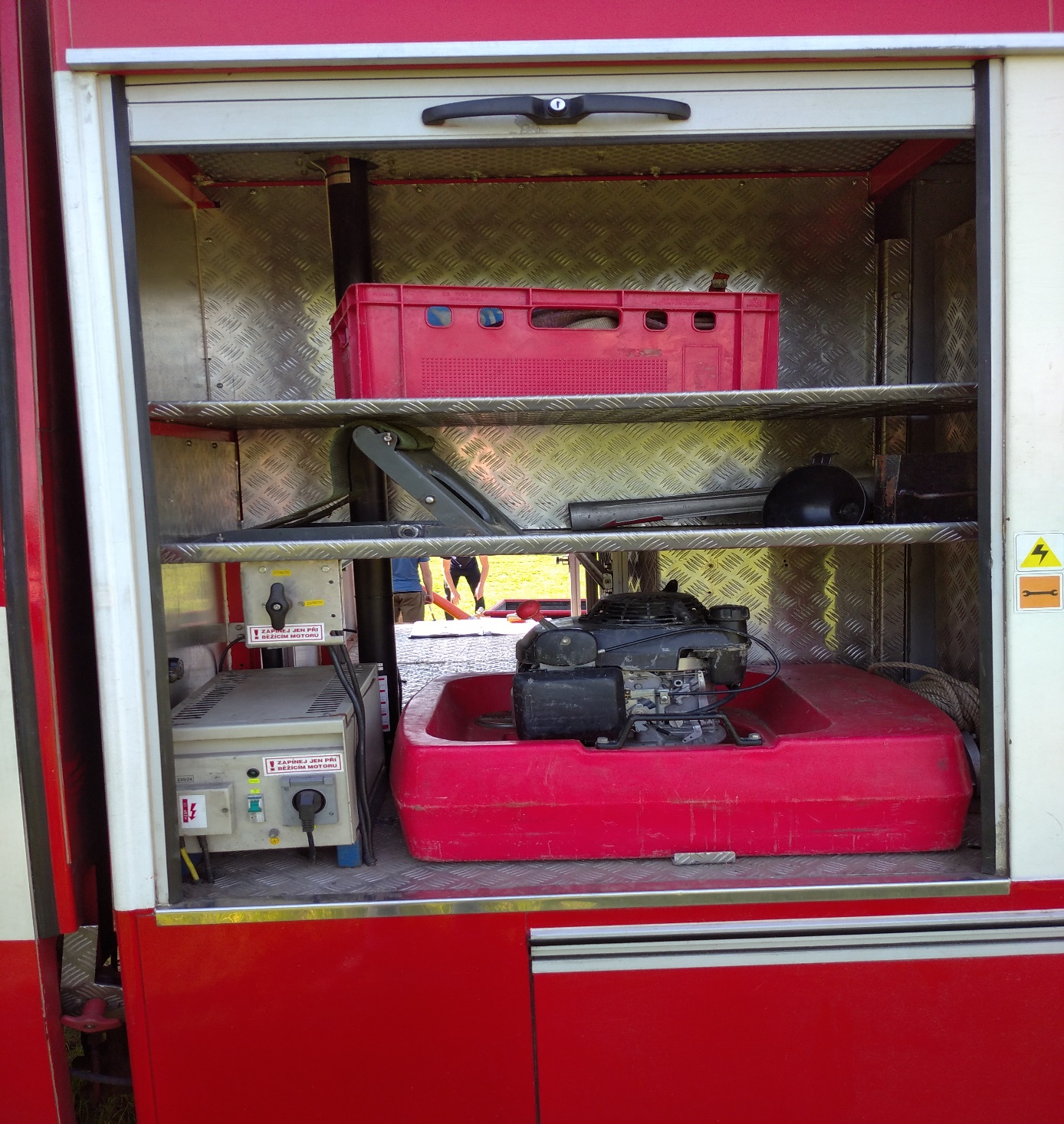 demontáž stávající výbavydemontáž stávajícího osvět. Stožáru úprava a montáž Al polic dle přání zákazníkamontáž- uložení plovoucího čerpadla na plato Instalace velkého úložného prostoru pod rolety umístění na levé spodní části v prostoru stávajícího uložení AKUdemontáž AKUdemontáž stávajícího úložného prostoruvýroba nového úložného prostoruuzavřeno sklopnými dveřmi sloužícími jako stupačkauzamčeno 2ks zapuštěných zámkůumístění kalového čerpadla HERON 600x450umístění elektrického kalového čerpadla SEPTIKumístění 4ks gumových hadic C přejezdové můstky gumové 2ks